S.NONAME PARENTAGEReg / Roll NoDOBDOACAT.STATEGENDERDate of M.Phil SubmissionnReligionName of SupervisiorPhD Thesis Title1Preeti Gupta(Part Time Ph.D)Kuldip Raj GuptaSunita Gupta015011827-01-198618-12-2018GenJ&KFemale18-12-2018HinduDr. Susanta NagIntrahousehold Dynamics, Bargaining Power and Health Care: An Empirical Analysis2Anil Kumar Bharti (Part Time Ph.D)Sardari Lal BhartiDarshana015011904-08-198403-07-2019SCJ&KMale03-07-2019HinduDr. Susanta NagIntergenerational Transmission of Human Capital and Occupational Mobility: An Empirical Analysis3Harmeet KourIchpal SinghDivinder Kour025012015-02-199323-02-2021GenJ&KFemale23-02-2021SikhDr. Susanta NagHousehold Vulnerability to Climate Change and Adaptation Strategies: A case Study of Ramban District in J&K.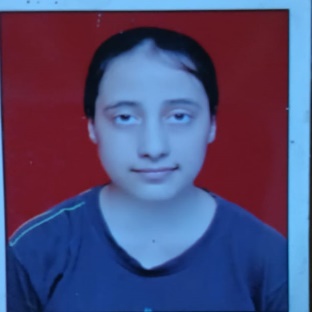 4Ananya KhajuriaSuresh Kumar KhajuriaReeta Dogra 035012021-01-199723-02-2021GenJ&KFemale23-02-2021HinduDr. Shaveta KohliFactors Influencing Development and Sustainability of Agricultural Marketing Cooperatives in India: A comparative Analysis of Northern States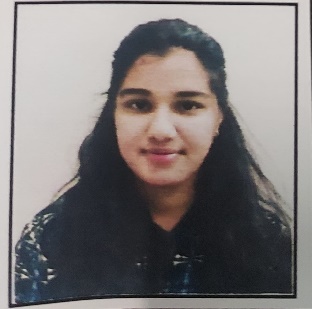 5Sumaya JanGul Mohd Hajam055012015-12-199101-03-2021OBCJ&KFemale01-03-2021MuslimDr. Susanta NagInstitutional Quality, Tourism Demand and Economic Growth: Evidence from BIMSTEC Countries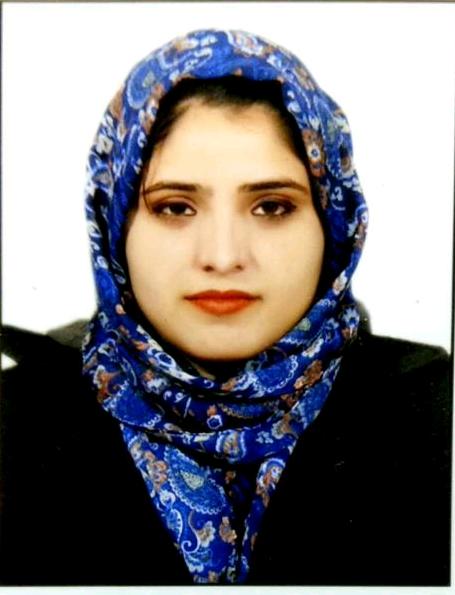 6RituSh. RamavtarSmt Sunita Devi015012205-09-199802-08-2022EWSHaryanaFemaleHinduDr. Shaveta KohliCompleted course work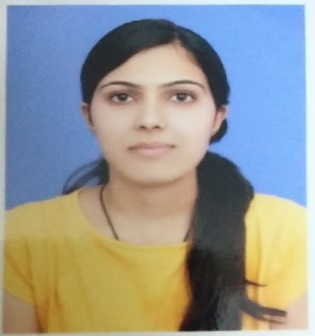 